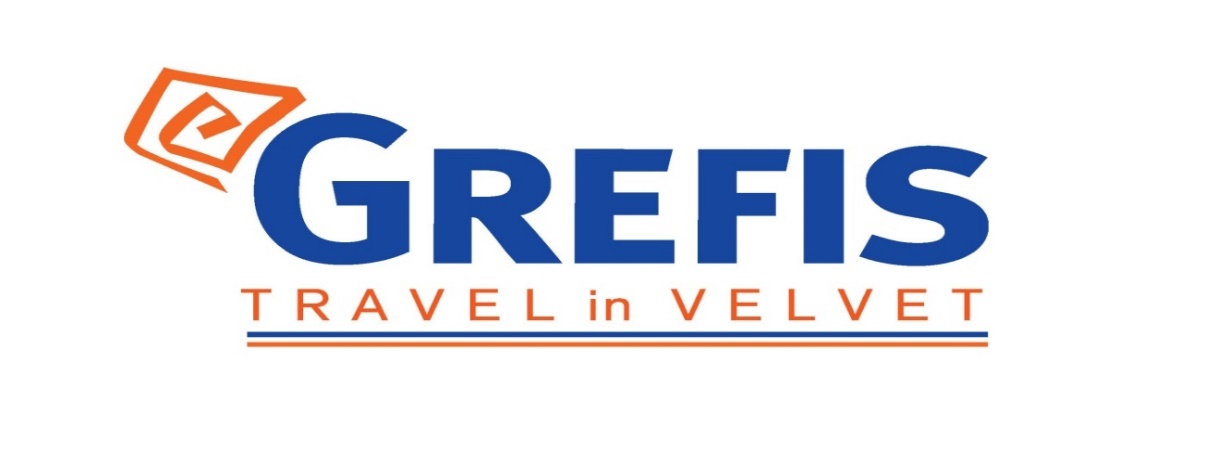 Μητροπόλεως26-28, (8οςόρ. )Αθήνα 105 63Τηλέφωνο: 210 3315621Φαξ: 210 3315623 – 4info@grefis.grΑνεξερεύνητη Λήμνος ! «Η Ομηρική Ανεμόεσσα»  6ημ.Μύρινα, Κάστρο, Αρχαιολογικό Μουσείο, Ρωμαίικος Γιαλός, Νεβγάτης,  Παναγία Κακαβιώτισσα, Φαρακλό, Κότσινας , Κοντοπούλι, Κοντιάς, Φαναράκι Μούδρος, Νέα Κούταλη, Καβείριο,Ηφαίστεια,  Αμμοθίνες, Γομάτι, ΣάρδεςΑναχωρήσεις  :          21,28 Ιουνίου                                       5,12,19,26 Ιουλίου                                       2,9,16,23,30 Αυγούστου                                      6,13,20,27 Σεπτεμβρίου 1η μέρα:  ΑΘΗΝΑ - ΛΗΜΝΟΣ - ΜΥΡΙΝΑ  - ΚΑΣΤΡΟ -  ΑΡΧΑΙΟΛΟΓΙΚΟ ΜΟΥΣΕΙΟ   Συγκέντρωση στο αεροδρόμιο Ελ. Βενιζέλος  και αναχώρηση για το νησί του Ηφαίστου. Άφιξη στη Λήμνο , επιβίβαση στο λεωφορείο και αναχώρηση για την Μύρινα, πρωτεύουσα του νησιού. Θεωρείται από τις ομορφότερες νησιωτικές πολιτείες και τις πιο ιστορικές. Οι ρίζες της πόλης, θεωρείται πως υπάρχουν από την εποχή του χαλκού και ακόμη νωρίτερα. Τα γραφικά δρομάκια της, το λιμάνι με την θάλασσα και το Κάστρο είναι τα κεντρικά σημεία συζήτησης. Το κάστρο επιβλέπει από ψηλά την Μύρινα, κτισμένο σε βραχώδη και απόκρημνη χερσόνησο. Θεωρείται ως το μεγαλύτερο κάστρο του Αιγαίου, χτισμένο από τους Βενετούς με σημαντική θέση καθώς βρισκόταν κοντά στην είσοδο των Δαρδανελίων. Αμέσως μετα  επίσκεψη  στο Αρχαιολογικό Μουσείο της  Λήμνου που περιλαμβάνει ευρήματα όλων των ανασκαμένων αρχαίων θέσεων , μεταξύ των οποίων και τα περίφημα πήλινα αγαλμάτια Αρχαικών χρόνων, των Σειρήνων και των Σφιγγών, τα οποία αποτελούν κέντρο πολιτισμού για το νησί. Στη συνέχεια  μεταφορά στο ξενοδοχείο και τακτοποίηση στα  δωμάτια.  Απόγευμα  ελεύθερο να γνωρίσετε τις δύο «γειτονιές» της Μυρίνας,  τον Τούρκικο και τον Ρωμαίικο Γιαλό. Σας  προτείνουμε  να πιείτε το ποτό σας ή  να  απολαύσετε παγωτό ή γλυκό με θέα ένα υπέροχο  ηλιοβασίλεμα στον Ρωμαίικο γιαλό.  Διανυκτέρευση.2η μέρα ΜΥΡΙΝΑ –ΗΦΑΙΣΤΕΙΑ - ΚΑΒΕΙΡΙΟ -ΑΛΥΚΕΣ – ΚΟNΤΟΠΟΥΛΙ (ΟΥΖΟ-ΟΙΝΟΠΟΙΕΙΟ & ΕΡΓΑΣΤΗΡΙ ΚΕΡΑΜΕΙΚΗΣ ΤΕΧΝΗΣ) – KOTΣΙΝΑΣ Πρωινό στο ξενοδοχείο και αναχώρηση με  πρώτη μας στάση τον αρχαιολογικό χώρο της  Ηφαίστια. Οι ανασκαφές έφεραν το φως ιερό αφιερωμένο στη Μεγάλη Θεά Λήμνο, νεκροπόλεις, λουτρά,  πηγάδια και  θέατρο της ελληνιστικής περιόδου.Επίσης, έχουν βρεθεί πολλές κατοικίες, ένα ιερό και μια μεγάλη καμμένη νεκρόπολη, που ανήκαν σε ελληνικό πληθυσμό, ο οποίος κατοίκησε στο νησί από τον 8ο μέχρι τον 6ο αιώνα π.Χ. Από το 2010 το αρχαίο θέατρο της Ηφαιστίας δόθηκε για παραστάσεις στο κοινό. Έκτοτε κάθε καλοκαίρι στο χώρο του θεάτρου πραγματοποιούνται θεατρικές παραστάσεις, δρώμενα και συναυλίες, στο πλαίσιο του "Φεστιβάλ Αρχαίας Ηφαιστίας", που διοργανώνει ο Δήμος Λήμνου. Επόμενος σταθμός μας ο  αρχαιολογικός  χώρος  του Καβειρίου, χώρος λατρείας όπου τελούνταν τα απόκρυφα Καβείρια Μυστήρια κατά την αρχαιότητα. Σημαντικό σημείο είναι η σπηλιά του Φιλοκτήτη ακριβώς κάτω από το Ιερό των Καβείρων. Στη συνέχεια θα  βρεθούμε στην  Αλυκή που ήταν για αιώνες η κύρια πηγή αλατιού για τους κατοίκους, που συγκεντρώνονταν από όλο το νησί για να συλλέξουν το πολύτιμο αλάτι όταν το καλοκαίρι τα νερά υποχωρούσαν και η λίμνη ξεραινόταν. Σήμερα στην περιοχή μπορεί κανείς να παρατηρήσει εκατοντάδες είδη πουλιών που την χρησιμοποιούν ως στάση για το μεγάλο ταξίδι της μετανάστευσης, ενώ στην Αλυκή  έχει παρατηρηθεί ένα από τα μεγαλύτερα σμήνη ροζ φλαμίνγκο στην Ελλάδα . Το γεγονός αυτό, σε συνδυασμό με το ότι η Αλυκή έχει δεχτεί ελάχιστες έως μηδαμινές ανθρώπινες παρεμβάσεις συντελεί στην σύνθεση ενός μοναδικής ομορφιάς τοπίου, που συγκεντρώνει πλήθος παρατηρητών. Αμέσως  μετά  θα  βρεθούμε  στο  Κοντοπούλι για να  επισκεφτούμε ένα  εργαστήριο κεραμικής  και  ένα  αποστακτήριο  Ούζου. Τελευταίος μας σταθμός η  παραλία Κότσινας όπου θα έχουμε ελεύθερο χρόνο για μπάνιο και φαγητό. Η νέα πόλη του Κότσινα οχυρώθηκε με Κάστρο που φτιάχτηκε μάλλον από τους Ενετούς για να προστατεύονται από της Ληστρικές επιδρομές των πειρατών, αλλά και των κατά καιρούς επίδοξων κατακτητών. Στο λόφο που βρίσκεται νοτιοανατολικά του Κότσινα εξορυσσόταν από τα αρχαία χρόνια ένα είδος πηλού που είχε γίνει για τις θεραπευτικές του ιδιότητες και ονομαζόταν «ΛΗΜΝΙΑ ΓΗ». Επιστροφή στο ξενοδοχείο.  Διανυκτέρευση.3η μέρα: : ΜΥΡΙΝΑ - ΠΑΝΑΓΙΑ  ΚΑΚΑΒΙΩΤΙΣΣΑ - ΦΑΡΑΚΛΟ (γεωλογικό πάρκο) – ΑΜΜΟΘΙΝΕΣ  ΓΟΜΑΤΙ - ΣΑΡΔΕΣΠρωινό  και  αναχώρηση  για  την Παναγιά που ονομάστηκε Κακαβιώτισσα από το βουνό Κάκαβο στο οποίο βρίσκεται το ξωκλήσι της. Πρόκειται για τη μοναδική παγκοσμίως άσκεπη εκκλησία, η οποία είναι χτισμένη σε  μια εσοχή που σχηματίζουν τα βράχια.Το εξωκκλήσι λειτουργείται κάθε Τρίτη του Πάσχα, οπότε και μεταφέρεται η εικόνα της Παναγίας Κακαβιώτισσας  εκεί. Επόμενος  σταθμός μας το γεωλογικό πάρκο του Φαρακλού ένα από τα πιο συναρπαστικά σημεία της Λήμνου και  αδιάψευστος μάρτυρας της γεωλογικής ιστορίας της που  βρίσκεται στο ακρωτήρι Φαλακρό ή Φαρακλό, όπως το λένε οι ντόπιοι. Ορόσημό του είναι οι ηφαιστειογενείς σχηματισμοί, που αποδίδονται στην «συνάντηση» της λάβας με τη θάλασσα. Τα φυσικά γλυπτά, που μοιάζουν φερμένα από άλλο πλανήτη, εντάσσονται όμως τόσο ταιριαστά στις γοητευτικές αντιθέσεις της Λήμνου, και τον ανεξάντλητο πλούτο του φυσικού κάλλους της. Αναχώρηση για τις  Αμμοθίνες ,  ένα μοναδικό φαινόμενο που κόβει την ανάσα. Πρόκειται για μια αμμώδη έκταση, που όμως δεν βρίσκεται σε κάποια παραλία ή σε κάποια αμμώδη ακτή του νησιού. Είναι μια «μικρογραφία» ερήμου, όπως αυτές που συναντούμε στη Σαχάρα και τη βόρεια Αφρική. Καλύπτουν έκταση περίπου 70 στρεμμάτων στην περιοχή Γομάτι. Υπάρχει  χαμηλή βλάστηση, ενώ οι χαμηλοί λόφοι που τις περιτριγυρίζουν είναι επίσης κατάφυτοι από θάμνους. Συνεχίζουμε για την παραλία Γομάτι, ακριβώς δίπλα από τις Αμμοθίνες. Προσφέρει μια απέραντη αμμουδιά με εκπληκτική άμμο και γαλάζια νερά. Χρόνος ελεύθερος για μπάνιο. Μεσημεριανο φαγητο. Επιστροφή στο ξενοδοχείο. Διανυκτέρευση. 4η μέρα: ΜΥΡΙΝΑ -  ΝΕΑ ΚΟΥΤΑΛΗ /ΝΑΥΤΙΚΟ  ΜΟΥΣΕΙΟ – ΚΟΝΤΙΑΣ -  ΠΑΡΑΛΙΑ ΕΒΓΑΤΗΣ Πρωινό στο ξενοδοχείο. Σήμερα θα  επισκεφτούμε την Νέα Κούταλη . Η παράδοση της συγκεντρώνεται στο Μουσείο Ναυτικής Παράδοσης και Σπογγαλιείας, που διαθέτει σπουδαία εκθέματα, όχι μόνο από την τέχνη αυτή αλλά και από τους αρχαιολογικούς θησαυρούς που μάζευαν οι σφουγγαράδες από το βυθό. Επιπλέον, στη Νέα Κούταλη λειτουργεί εργαστήριο καθαρισμού σφουγγαριών που εξάγονται σε όλο τον κόσμο, όπως επίσης βιοτεχνία για αλίπαστα και οργανωμένη μονάδα καλλιέργειας μυδιών. Επόμενος  σταθμός μας  ο Κοντιάς από τα  μεγαλύτερα  χωριά της  Λήμνου   που  έχει  κρατήσει αναλοίωτη την ιστορία  του παρελθόντος του. Κατά  την επίσκεψή μας  στον Κοντιά θα  δούμε ερείπια ανεμόμυλων και δυο καινούργιους  ανακαινισμένους.Θα δούμε επίσης  παλιές εκκλησίες, με παλαιότερη αυτή του Αγίου Ιωάννη Προδρόμου, που χτίστηκε κατά τον 16ο αιώνα. Ο ενοριακός ναός είναι αφιερωμένος στον Άγιο Δημήτριο και χτίστηκε το 1867. Λίγο έξω από τον Κοντιά, η τεχνητή λίμνη που δημιουργήθηκε από το φράγμα του χειμάρρου Χαντριά στα Τριπόταμα, είναι σημαντικός υδροβιότοπος της Λήμνου.  Στη συνέχεια  θα απολαύσουμε το μπάνιο  μας, στην πανέμορφη  παραλία  του Εβγάτη ή Νεβγάτη ή αλλιώς Ζεματά που βρίσκεται ανάμεσα στα χωριά Κοντιάς και Θάνος. Είναι αμμώδης και πλατιά παραλία, οργανωμένη με ξαπλώστρες, ομπρέλες ήλιου, καφέ-bar και ταβέρνα. Επιστροφή στο ξενοδοχείο. Διανυκτέρευση.5η μέρα: ΜΥΡΙΝΑ - ΟΙΚΟΛΟΓΙΚΗ ΦΑΡΜΑ - ΦΑΝΑΡΑΚΙ - ΜΟΥΔΡΟΣ Πρωινό  στο  ξενοδοχείο. Αναχώρηση για να επισκεφτούμε το Κτήμα ‘Ολον’ κοντά στο γραφικό χωριό Κοντιά ..Η φάρμα που βρίσκεται μέσα  στο κτήμα διαθέτει έναν βιολογικό ελειώνα, ιδιωτικό ελαιοτριβείο, μία φάρμα οικόσιτων ζώων και παραδοσιακούς  ξενώνες. Η φάρμα  παράγει εξαιρετικής  ποιότητας ελαιόλαδο φρούτα , λαχανικά, αυγά  και το τοπικό τυρί  Καλαθάκι και Μελίχλωρο.   Θα  επισκεφτούμε  επίσης  την βιολογική ρίγανη εξαιρετικής  επίσης  ποιότητας  η οποία αυτοφύεται στο γεωγραφικό τόξο Λήμνου, Σαμοθράκης και Αθως. Στη συνέχεια θα επισκεφθούμε το οινοποιείο Γκαράλη στο οποίο οινοποιείτε και εμφιαλώνεται κρασί άριστης  ποιότητας   από σταφύλια βιολογικής  καλιέργειας . Αφού  γευτούμε  τα  μοναδικά  κρασιά  της  Λήμνου θα  μεταφερθούμε  στην πανέμπορφη  παραλία Φαναράκι για να απολάυσουμε το μπάνιο μας. Στη συνέχεια   θα  επισκεφτούμε την δεύτερη μεγαλύτερη πόλη μετά την Μύρινα,  και παλιά πρωτεύουσα της Λήμνου τον Μούδρο. Εκεί βρίσκεται ένα απολιθωμένο δάσος ηλικίας περίπου 20 εκατομμυρίων χρόνων, καθώς και ο κόλπος του Μούδρου, ένα από τα μεγαλύτερα φυσικά λιμάνια της χώρας. Πλήρως εξοπλισμένη πόλη με υποδομές, ταβέρνες και καφετέριες είναι πόλος έλξης για τους επισκέπτες του. Στα γραφικά δρομάκια θα συναντήσετε παραδοσιακά κτίρια και τις εκκλησίες της Ευαγγελίστριας και των ταξιαρχών. Επιστροφή στο ξενοδοχείο μας  το απόγευμα. Διανυκτέρευση.6η μέρα ΜΥΡΙΝΑ - ΑΘΗΝΑ Πρωινό στο ξενοδοχείο και  χρόνος ελεύθερος ως την ώρα που θα μεταφερθούμε στο αεροδρόμιο για την πτήση της επιστροφής μας  στην Αθήνα.ΑΝΑΧΩΡΗΣΕΙΣ ΙΟΥΝΙΟΥ                                                    Τιμή σε δίκλινο(κατ’άτομο):                 435€Τιμή σε μονόκλινο:                                 585€Παιδικό(3ο άτομο):                                 395€Φόροι:                                                         65€ΑΝΑΧΩΡΗΣΕΙΣ ΙΟΥΛΙΟΥ & ΣΕΠΤΕΜΒΡΙΟΥΤιμή σε δίκλινο(κατ’άτομο):                  450€Τιμή σε μονόκλινο:                                  625€     Παιδικό(3ο άτομο):                                  415€Φόροι:                                                          65€ΑΝΑΧΩΡΗΣΕΙΣ ΑΥΓΟΥΣΤΟΥΤιμή σε δίκλινο(κατ’άτομο):                   495€Τιμή σε μονόκλινο:                                   685€Παιδικό(3ο άτομο):                                   465€Φόροι:                                                           65€Περιλαμβάνονται:Διαμονή στο Ξενοδοχείο Diamantides 4*.Αεροπορικά  εισιτήρια Αθήνα – Λήμνος - Αθήνα με τη Sky Express.Πρωινό καθημερινά στο ξενοδοχείο. Εκδρομές, περιηγήσεις, ξεναγήσεις, όπως αναφέρονται στο αναλυτικό πρόγραμμα της εκδρομής.Μεταφορές, περιηγήσεις με πολυτελές κλιματιζόμενο λεωφορείο  Έμπειρος  αρχηγός - συνοδός του γραφείου μας. Ασφάλεια αστικής  επαγγελματικής  ευθύνης.Μία χειραποσκευή έως 8 κιλά.Μία βαλίτσα έως 20 κιλά με τη SkyExpress.Φόροι αεροδρομίων & δημοτικοί φόροι ξενοδοχείου.Φ.Π.Α.Δεν περιλαμβάνονται:Ό,τι ρητά αναφέρεται ως προαιρετικό ή προτεινόμενο. Είσοδοι σε μουσεία, αρχαιολογικούς χώρους, θεάματα και γενικά όπου απαιτείται.Σημειώσεις :Διαφοροποίηση στη ροή - σειρά των επισκέψεων του  προγράμματος , ενδέχεται  να γίνει, χωρίς να παραλειφθεί καμία επίσκεψη.Πτήσεις SKY EXPRESS: GQ320 Αθήνα-Λήμνος      10.00-10.55GQ323 Λήμνος-Αθήνα      22.25-23.20